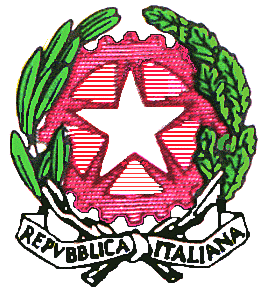 Liceo Classico Statale " A. Caro "Via Leopardi, N. 2 63900 - FERMO (FM)tel. 0734 228638 - C. M. APPC01000R- e-mail appc01000r@istruzione.it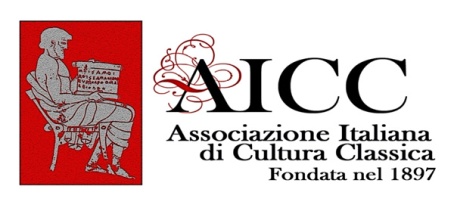 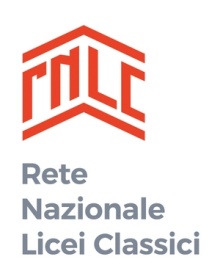 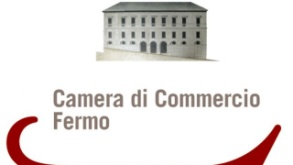 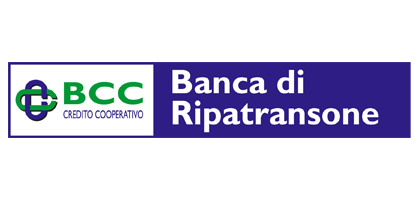 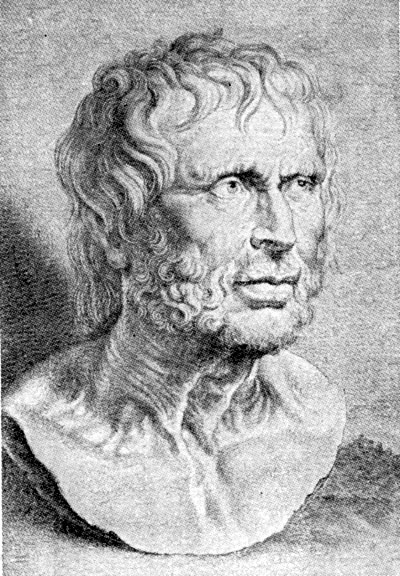                    CERTAMEN LATINUM FIRMANUM “V. TOSCO”                                     XII edizione    11-12 aprile 2018                              Con il patrocinio della Camera di Commercio di Fermo     e con il contributo della BCC, Banca di Credito Cooperativo di Ripatransone e del Fermano                                    Liceo Classico Statale " A. Caro "                              Via Leopardi, N. 2 - 63900 - FERMO (FM)              tel. 0734 228638 - C. M. APPC01000R- e-mail appc01000r@pec.istruzione.it                      XII CERTAMEN LATINUM FIRMANUM “V. TOSCO”                                                         Premessa Il Liceo Classico Statale “A. Caro”, scuola associata alla Rete Nazionale Licei Classici, in collaborazione con l’ Associazione Italiana di Cultura Classica-delegazione di Fermo, con il patrocinio della Camera di Commercio del Comune di Fermo e con il contributo della BCC, Banca di Credito Cooperativo di Ripatransone e del Fermano, indìce la dodicesima edizione del Certamen Latinum Firmanum “V. Tosco”, concorso nazionale di traduzione dal latino riservato agli alunni iscritti al penultimo e ultimo anno di corso dei licei classici, scientifici, e delle scienze umane di tutto il territorio nazionale. Il Certamen, che ha il fine di promuovere la conoscenza della lingua latina come veicolo di trasmissione degli ideali della classicità, si propone la valorizzazione delle eccellenze: al primo classificato sarà garantito l’accesso alle “Olimpiadi Nazionali delle Lingue e Civiltà Classiche” (art. 4 della circolare MIUR 0016428 del 06-12-2017) la cui settima edizione si terrà a Pavia nei giorni 8-11 maggio 2018.                                                   Bando e regolamento                                                                  Art. 1 La prova consisterà, quest’anno, nella traduzione di un passo tratto dalle opere di Lucio Anneo Seneca integrata da commento di carattere linguistico e filosofico attinente al testo proposto.                                                                   Art. 2 Sono ammessi alla prova solo gli alunni che in lingua e letteratura latina abbiano riportato, al termine dell’anno scolastico precedente, una valutazione non inferiore agli 8/10 nello scrutinio finale. A nessun titolo possono partecipare al Certamen studenti del Liceo Classico “A. Caro” di Fermo.                                                                  Art. 3 La prova si svolgerà il giorno mercoledì 11 aprile 2018 con inizio alle ore 10.00, nei locali del Liceo Classico Statale “A. Caro”, sito in Via Leopardi, 2 - Fermo.                                                                   Art. 4 Per lo svolgimento della prova agli studenti saranno concesse 5 ore. I candidati potranno avvalersi esclusivamente della consultazione di un dizionario cartaceo di lingua latina. La normativa di riferimento è quella relativa ai concorsi pubblici.                                                                   Art. 5 Ogni scuola dovrà far pervenire i nominativi degli studenti candidati al concorso, compilando il modulo allegato al presente bando (allegato B) e inviandolo via mail all’indirizzo appc01000r@pec.istruzione.it entro e non oltre il 14 marzo 2018, corredato dalla ricevuta del versamento di € 15,00 (quindici/00) per ciascun alunno partecipante. Il pagamento va effettuato sul c.c.p 10041630 intestato a Liceo Classico “A. Caro” – Fermo – causale: “Iscrizione Certamen “V. Tosco” 2018”.  Per gli alunni minorenni è obbligatoria la presenza del docente accompagnatore e l’autorizzazione scritta del genitore o di chi ne esercita la patria potestà (allegato A). Il Liceo “A. Caro” invierà conferma via mail dell’avvenuta iscrizione, con il programma delle attività culturali e turistiche, e con l’elenco delle strutture convenzionate presso cui sarà possibile soggiornare. Pasti e pernottamento saranno a carico delle scuole partecipanti, così come la prenotazione, fatto salvo quanto previsto al successivo articolo 11.                                                                    Art. 6 I partecipanti al concorso dovranno presentarsi nella sede del Liceo “A .Caro” entro le ore 9.00 del giorno 11 aprile  ed esibire, prima della prova, un valido documento di riconoscimento.                                                                      Art. 7 La Commissione giudicatrice sarà costituita da quattro componenti designati dal Dirigente Scolastico tra gli insegnanti di lingua e letteratura latina del Liceo “A. Caro” e sarà presieduta dal Prof. Giuseppe Flammini, docente di Lingua e letteratura latina presso il Dipartimento di filologia classica e tardo-antica dell’Università degli studi di Macerata. Non potranno far parte della commissione giudicatrice i docenti delle scuole di provenienza dei partecipanti. Per la composizione della Commissione valgono tutte le norme dei concorsi pubblici.                                                                      Art. 8 A conclusione dei lavori di correzione delle prove la Commissione giudicatrice redigerà, con giudizio insindacabile  e motivato, la graduatoria dei primi tre classificati, ai quali saranno assegnati i seguenti premi:                                                          1° premio € 500.00                                                          2° premio € 300.00                                                          3° premio € 200.00 Non verrà stilata una classifica degli altri concorrenti. A tutti gli studenti in gara verrà rilasciato un attestato di partecipazione che potrà essere inserito nel curriculum personale per il credito scolastico.                                                                       Art. 9 Ogni scuola potrà partecipare con un massimo di tre alunni, con un solo docente accompagnatore per ogni delegazione.Alla prova sarà ammesso un numero massimo di 50 alunni. Qualora il numero degli studenti che richiedessero di partecipare superasse le 50 unità, criterio di priorità nell’ammissione sarà l’ordine di ricevimento delle domande di partecipazione.                                                                     Art. 10 Il giorno giovedi 12 aprile si svolgerà la cerimonia di premiazione dei vincitori presso la Sala conferenze della Camera di Commercio del Comune di Fermo. Dalle ore 9.00 alle ore 11.00 verrà tenuta una lectio magistralis sulla filosofia di Seneca dal Prof. Luigi Alici, docente ordinario di Filosofia morale presso l’Università degli studi di Macerata. La conferenza avrà valore di corso di aggiornamento professionale per i docenti accompagnatori (verrà rilasciato un apposito attestato di partecipazione). Dalle ore 11.00 il Prof. Giuseppe Flammini, Presidente della commissione, commenterà il testo proposto nella prova, mettendone in luce le peculiarità linguistiche e stilistiche; seguirà la lettura delle motivazioni per l’attribuzione dei premi e la premiazione stessa degli studenti vincitori.                                                                     Art. 11Le spese di viaggio e/o di soggiorno (così la copertura assicurativa) saranno a carico delle scuole di provenienza dei partecipanti. Per gli studenti provenienti da una sede distante oltre 150 Km da Fermo è previsto che i primi 15 alunni che ne facciano richiesta potranno, nei giorni 10 e 11 aprile, essere ospitati (esclusivamente per il pernottamento) da famiglie di alunni del Liceo “A. Caro”. I rispettivi docenti accompagnatori (non più di uno per delegazione) potranno soggiornare in strutture convenzionate, a spese del Liceo “A. Caro”.L’ elenco delle strutture alberghiere convenzionate verrà inviato ai partecipanti, via mail, ad iscrizione avvenuta.                                                                    Art. 12 Con la presentazione della domanda di iscrizione, i candidati accettano incondizionatamente le norme del presente Bando di Concorso.     Fermo, 31 gennaio 2018                                                         IL DIRIGENTE SCOLASTICO                                                                                                           PROF. PIERO FERRACUTIFirma autografa omessa ai sensi dell’art. 3 del D. Lgs. n. 39/1993Per chiarimenti e/o ulteriori informazioni contattare il seguente indirizzo di posta elettronica franz.castiglioni@libero.it .